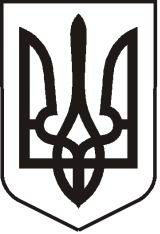 УКРАЇНАЛУГАНСЬКА  ОБЛАСТЬПОПАСНЯНСЬКИЙ  РАЙОН
ПОПАСНЯНСЬКА  МІСЬКА  РАДА ШОСТОГО   СКЛИКАННЯДЕВ’ЯНОСТО ЧЕТВЕРТА СЕСІЯРIШЕННЯ03 травня 2018 р.                         м. Попасна	                                      № 94/6Про передачу комунального майна (легкового автомобіля ЗАЗ TF698K) на баланс ПКП «СКП»   З  метою подальшої експлуатації та утримання комунального майна (легкового автомобіля ЗАЗ TF698K реєстраційний номер ВВ5777ВО) разом  із відповідними автомобільними запчастинами (шини та акумулятор),  керуючись ст. 327 Цивільного кодексу України, ст. 25, ч.ч. 1, 5 ст. 60 Закону України «Про місцеве самоврядування   в  Україні», Попаснянська міська рада       ВИРІШИЛА: Передати комунальне майно (легковий автомобіль ЗАЗ TF698K реєстраційний номер ВВ5777ВО, VIN-Y6DTF698KC0298703) разом  із відповідними автомобільними запчастинами (шини та акумулятор), яке було придбане за кошти місцевого бюджету, на баланс ПКП «СКП» на праві господарського відання, згідно з додатком (додається).                                                                         Доручити директору Попаснянського КП «СКП» (Кролівець Л.О.) та виконкому Попаснянської міської ради (відповідальний: фінансово-господарський відділ виконкому міської ради – Омельченко Я.С.) скласти та підписати відповідний акт прийому – передачі в строк до 03.06.2018.Контроль за виконанням цього рішення покласти на постійну комісію з    питань бюджету, фінансів, соціально-економічного розвитку, комунальної власності та регуляторної політики, фінансово-господарський відділ виконкому міської ради.                Міський голова			             	         Ю.І.ОнищенкоДодатокдо рішення сесії міської радивід 03.05.2018  № 94/6                                                           Перелік                                                                                комунального майна, яке передається на баланс ПКП «СКП»Заступник міського голови                                      	      Д.В. Хащенко              № з/пНайменуванняІнв.номерКількістьВартість однієї шт., грн. Сума, грн. Автомобіль легковий (седан) ЗАЗ TF698K VIN-Y6DTF698KC0298703101510008один49600,0049600,00Шини автомобільні 175/70/13 1113700449-452чотири730,002920,00Акумулятор Forse  60А/h1113700272один1750,001750,00